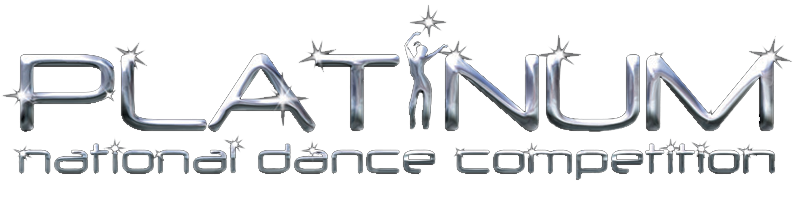 OFFICIAL RULES & REGULATIONSAll entries must be submitted with payment in full, using credit card (a 3% processing charge will be applied), bank check (cashier’s check) or money order only for all entries from one studio. Studio checks or individual checks from parents will not be accepted. Entries will not be processed without full payment.GENERAL RULES & GUIDELINES:•	There is no limit to the number of entries a studio may have.•	All routines, including the choreography, music, and costuming, must be appropriate for	family viewing. Routines deemed inappropriate by Platinum Competition Staff will be	stopped, disqualified or face a deduction from the Judges.•	Participants may compete in more than one city.•	Limit of three (3) solos per performer at each Regional Competition•	A performer is not allowed to compete against himself/herself in the same age division or category. If any entry places in the TOP overalls at Nationals, then the studio/dancer is not permitted to compete the same routine during the regional tour the next season.• 	No use of live animals or live people as props•	No use of dangerous/destructive props such as knives, glass, sand, swords, water,	paint, etc.•	The stage must be left clean by the performers.•	Props are permitted in all categories: however, there is a 2 minute time limit in setting up and removing props for each entry.•	Competitors must perform in the order in which they are scheduled in the program book. Special considerations will be made for costume changes and must be approved by the backstage manager. Those who request to perform outside their scheduled section will NOT be eligible for Title or Top Overall Awards.•	No changes in category, entry participants, levels or ages will be made on the day of the	regional competition; unless special permission is granted by the Platinum Directors.  No	changes will be permitted on the day of the competition for our Nationals Finals.•	Upon receipt of your studio’s competition schedule, directors must make all correctionsand/or changes to entries before the stated DEADLINE determined by the Platinum Staff.  These changes must be emailed to the Platinum office.  Each regional program book must go to print in a timely fashion, so your prompt attention to confirming your studio’s schedule is required.•	No coaching from the audience or sides of the stage. This may result in disqualification	and/or point deduction.•	All competitors must be able to provide proof of their age at a Platinum competition if aprotest regarding age occurs. Such protest must be presented in writing to the director of Platinum Dance within one-half hour of the performance of the entry in question. Only a Studio Director can initiate a protest. All regional ages are as of January 1 of the current competition year.•	No refunds will be made for competition entry fees.•	All competitors, teachers, and audience members should conduct themselves in an	appropriate manner at all times. This includes the dressing rooms, backstage, and in the	audience.•	Teachers/Studio Directors are responsible for categorizing their entries based on Platinum’s categories of competition. They are also responsible for placing the dancer in the correct level - recreational, intermediate or elite. If an entry at Platinum Regional Competition is mis-categorized, the Judges will place the entry in the appropriate category of competition without a deduction. Please refer to National’s Guidelines for category of level changes for	Nationals. Any changes to National’s entries must be approved by a Platinum Director.•	Studio owners are to have their performers ready to perform one hour prior to theirscheduled time. Delaying of the show may result in a point deduction. Therefore, practicing, excessive costume change time, or delays such as this may result in a point deduction due to failure to perform as scheduled.•	No additional sound equipment or microphones may be used or connected to the Platinum sound system.•	All photographs for the Platinum Photogenic category are to be submitted on the day ofcompetition. Please submit a photograph that can be kept by the Platinum staff to be used in future programs.•	Any solo routine which is not completed the first time, and is attempted a second time, will be adjudicated only and not eligible for the top score awards or title division.•	Score sheets will be available online within 48 hours of the competition. Video Critiques	will be available online in a timely fashion. Access your score sheets and video critiques	through your DanceComp Genie account.•	Seven (7) days prior to the competition, you will receive final confirmation and a time	schedule.PHOTOGRAPHY AND VIDEOTAPING:•	Video recording and photography of any kind is STRICTLY PROHIBITED. Photography andvideo is only allowed during awards presentations. We have put this rule in place to protect studio choreography and costuming rights. More importantly we enforce this rule to protect children from having their images used inappropriately and without consent. We urge all studio owners, teachers, and parents to keep our performers photographically safe.  Platinum reserves the right to remove the media being used or those using it from the event.  Failure to comply to these rules could result in the disqualification of dancer(s) and/or studio(s). Your cooperation is greatly appreciated.NEW FOR 2020 MUSIC:•	Music must be directly uploaded through DanceComp Genie’s registration process.•	Backup music only can be supplied on a USB Flashdrive• 	No CD’s will be accepted as a source for playing musicENTRIES:•	All entries must be registered 21 days in advance of the first day of competition. Lateentries will be accepted after the 21 day deadline subject to a $10.00 per entry late fee.•	No phone entries will be accepted.•	All entries must be submitted with payment in full, using a credit card, bank check(cashier’s check) or money order for all entries from one studio. Studio checks, post-dated checks and individual checks from parents will not be accepted.•	All entries must be accompanied by payment in full in order to be processed.TYPES OF ENTRIES:Solo (1 performer)        Duet (2 performers)        Trio (3 performers)        Small Group (4-9 performers)	Large Group (10-19 performers)        Lines (20+ performers)NEW FOR 2020AGE DIVISIONS:•	Participants will be divided into the following age divisions:Mini:  Ages 5 and under	Petite: Ages 6-8        Junior: Ages 9-11        Teen: Ages 12-14        Senior: Ages 15-19	Adult: Ages 20 and up and for teachers who wish to competeAGE GUIDELINES:•	Ages of performers will be determined as of January 1. When determining the age division for an entry, please average the ages of the participants in an entry and then drop the decimal point. Therefore, 6.5 would be age division 5-6, not 7-8.TEACHER RULE:Teachers are only allowed to compete in the Adult Category. A “teacher” is defined as any individual that is being compensated for classes or choreography and/or teaches 3 or more hours per week.ADULT RULE:•	Adult Division includes the following: Teachers, Professionals and Parents. Any routine solo, duet/trio, group or line that has a performer 20 years old or older will automatically be placed in the Adult age division, regardless of average age of participants.LEVELS OF COMPETITION:•	All solos performed by the same dancer must be entered in the same level. For example,a dancer may take 4 hours of Jazz and 1 hour of Tap per week, the dancer would be considered an intermediate dancer, regardless of the breakdown on disciplines.•	Petites (8 & Under) can only be entered as Recreational or Intermediate, not Elite.•	Platinum offers three competitive levels that allow all students the opportunity to participate in the unique Platinum competition experience.•	In a group routine with dancers of different performance levels (REC/INT/ELITE), the entry should be entered in the level that applies to at least 50% of the dancers. In a Duet/Trio with dancers of different levels, at least 2/3 of the dancers must be from the level they are competing in. Violation of these rules will result in disqualification of the routine from the top ten. If a mixed-level routine has more than 50% INT dancers, but you feel the overall level of the routine is elite, please be fair and consider challenging your dancers by placing them in the ELITE performance level.NOTE:	Please be advised that these rules are offered as guidelines only for studio owners in theplacement of their dancers in the level of competition they feel appropriate for their dancers.  Platinum National Dance understands that as a studio owner, you are aware of the abilities of	your dancers. We trust that you will be fair in placing your dancers in the level you feel best reflects their ability of dance. Because no competition can possibly know how many hours a child dances or for how many years they have danced, teachers are left to their own sound judgement when entering routines. The judges may elevate routines or lower routines that are obviously placed in the wrong level. All decisions are final.Here are some additional situations to consider:1. The spirit and intent of our Performance Levels is to provide dancers with the opportunity tocompete against other dancers with similar experience and training. It is NOT designed so that your studio will place in the overalls more often.2. Our performance levels should not be used as a tool to simply keep your groups from competing against one another. Each group placement should be based only upon the qualifications of that team.3. If a group is a mixed level of dancers, simply because you meet the 50% requirement, does not mean that a dance should be entered in the INT level. For example: if a studio puts together its five top INT dancers with 5 Elite level dancers, just because there are 50% INT level, does not mean it is an INT routine.4. If you have any questions regarding placement or any other rule, please feel free to email or call us, we are always happy to help.RECREATIONAL LEVEL:• 	This level is for students new to competitions who take 3 hours or less of class per week. These students should have limited competition experience of only 1-2 years. Adult acts may be entered in the recreational level.INTERMEDIATE LEVEL:•	Students who take 3-6 hours of class per week and have participated in competitions for 3-4 years.ELITE LEVEL:•	This level is designed for more advanced students who take 6+ hours of class per week and have at least 5+ years of competition experience.• 	Petites (8 & Under) cannot compete at the Elite Level, they must be entered as Recreational or Intermediate.NEW FOR 2020REGIONAL ENTRY FEES:Solo: $105.00 per entry		Photogenic: $30.00Duet/Trio: $115.00 per entry		Costume: $30.00Groups/Lines: $45.00 per person	Improv: $30.00NATIONALS ENTRY FEES:Solo: $110.00 per entry		Photogenic: $35.00Duet/Trio: $120.00 per entry		Costume: $35.00Groups/Lines: $50.00 per person	Improv: $35.00TIME LIMITS:Solo: 3 minutes  •  Duet/Trio: 3 minutes  •  Groups: 3 minutes  •  Lines: 7 minutesEntries exceeding the given time limit may choose to purchase extended time at $5.00 per minute per entry. Entries that exceed the time requirement may result in a point deduction if “extra minutes” were not purchased.TITLE DIVISION:Every soloist will be eligible for the Title Competition regardless of level.  There is no additional fee to be considered for Title.  Title entries will be awarded based on their Technique score, Showmanship score and Overall Impression score.  There is no minimum number of dancers for a Title Award to be presented.Title Age DivisionsMiss Petite Platinum/Mr. Petite Platinum				Ages 6-8Miss Junior Platinum/Mr. Junior Platinum				Ages 9-11Miss Teen Platinum/Mr. Teen Platinum				Ages 12-14Miss Platinum/Mr. Platinum						Ages 15-19GENERAL AWARDS:•	Each entry will be adjudicated and receive an award indicating their entry’s achievement based on the scoring system for each level of competition.RECREATIONAL LEVEL:Platinum Plus 300-275        Platinum: 274-252        High Gold: 251-241        Gold: 240-223        Silver: 222 and underINTERMEDIATE LEVEL:Platinum Plus 300-280        Platinum: 279-261        High Gold: 260-252        Gold: 251-238        Silver: 237 and underELITE LEVEL:Platinum Plus 300-285        Platinum: 284-270        High Gold: 269-263        Gold: 262-252        Silver: 251 and under•	One award will be given to the studio for their entry’s achievement: Platinum Plus, Platinum, High Gold, Gold or Silver. Individual placement ribbons indicating the entry’s achievement will be given to each participant in the group, line.• 	The “Champion of the Category” will be announced for all categories in which there are two or	more entries per age division and category.OVERALL TOP AWARDS:•	Overall Awards will be presented to the TOP scoring entries in each level of competition.Competition vouchers will be awarded to every 1st Place Overall Winner, regardless of level or number of entries.•	One award will be given to the studio of the TOP Overall scoring solo, duet/trio, small group,	large group or line/production in each level of competition. OVERALL Winners from small groups, large groups, lines/productions will receive a pin for each entry participant recognizing their OVERALL placement.•	Only one (1) solo per dancer is eligible for Overall Awards.•	Platinum National Dance Competition will determine if the Top 10, Top 5, Top 3 or the Top Overall 1st place entry will be recognized during the Overall Awards. This will be based on the number of entries at the regional competition.•	All ties will be broken; first by technique score, second by showmanship/presentation score, and third by a judge’s poll.VOCAL, COSTUME, PHOTOGENIC COMPETITION:•	All contestants entered in vocal, adult, costume and/or photogenic will be eligible for their own Top Overall Awards.•	Vocal and Adult contestants are not eligible for Title.•	Vocal and Adult contestants are not eligible for the National Finals Grand Championship.VOCAL CATEGORY:Please understand that Platinum is primarily a dance competition. We have, however, includedthe vocal category as a performance opportunity for those dance competitors who are involved in vocal instruction as part of a well-rounded performance education. The vocal category stands alone and has its own overall awards. Note also that time limits in the vocal category are exactly the same as those in all other categories (3 minutes for solos) and will be deducted accordingly if over time.PHOTOGENIC AND COSTUME ENTRIES:•	Photogenic and costume entries are to be entered in the day of competition only. Please do not	send these in with your entries. The photograph can be any size, color or black and white. You will fill out an entry form at the registration table when you check in the day of competition. Please submit a photograph that can be kept by the Platinum Directors.   Photogenic entries will receive a score sheet that can be picked up at the Emcee station at the conclusion of competition.  If the photograph wins, it will be used in the Nationals Program Books.REGIONAL AWARDS:Adjudications, Overall Top Awards, Title Category, Vocal Category, Adult Category, Special Judges Awards, Top Scoring Recreational, Intermediate and Elite Acts, Photogenic - Petite, Junior, Teen and Senior age divisions, Costume - Petite, Junior, Teen and Senior age divisions        Choreography Awards - Jazz, Contemporary/Lyrical, Tap, Hip Hop, Open, and All-Around        Viewer’s Choice Award - voted on through App, Technique Awards – 11 & Under and 12 & Over, Sportsmanship Award - chosen by backstage managers, Studios of Distinction, Top Scoring Studio - 4 Day Caribbean Cruise, Platinum Power - is the entry deemed the most entertaining group or line of the entire competition.REGIONAL AWARDS:•	Top Overall Solo – Recreational - $50.00		Intermediate - $75.00			Elite - $100.00	Top Overall Duet/Trio – Recreational - $75.00		Intermediate - $100.00		Elite - $125.00Top Overall Small Group – Recreational - $100.00	Intermediate - $125.00		Elite - $150.00Top Overall Large Group – Recreational - $125.00	Intermediate - $150.00		Elite - $175.00Top Overall Line – Recreational - $150.00	Intermediate - $175.00		Elite - $200.00	NEW FOR 2020						Studios of Distinction – To qualify for this award, a studio must have a minimum of 25 entries, of those 5 must be groups.	Top Studio - To qualify for the cruise, a studio must have a minimum of 25 entries; of those 10 must be groups. There must be at least 2 eligible studios for a cruise to be awarded. We will average the scores of all group routines regardless of level or age. The highest scoring studio is the winner.CATEGORIES OF COMPETITION:All categories of competition may contain up to 3 acro tricks. Entries that are primarilyacro/gymnastics in nature or contain more than 3 acro tricks should be placed in the“acro/gymnastics” category or the “open” category.ACRO-GYMNASTICS - A routine consisting of controlled moves such as walkovers, limbers, handstands, chest rolls, etc. Majority of routine must be acrobatic moves. Must contain some dance moves, steps and choreography.BALLET - Routine which must include classical steps and ballet technique.BATON - Routine using baton(s) and baton technique.CHARACTER - A routine portraying an easily recognizable character throughout. It can be from a play, movie, television Broadway, or a stereotype such as a lawyer, law enforcement officer, etc.CLOGGING - A routine utilizing either traditional or contemporary clogging technique and style.CONTEMPORARY - Routine incorporating lyrical or jazz movement fused with modern elements.DRILL TEAM - Precision marching in military or dance styles.FOLK/ETHNIC - A routine incorporating ethnic styles of dance such as polkas, Hawaiian and Spanish, etc.HIP HOP - Routine must consist primarily of hip hop technique. No suggestive moves or inappropriate music.JAZZ - Routine must consist of primarily jazz technique.LYRICAL - Routine should demonstrate balance, extension, isolations and control using contemporary lyrical moves set to the mood or lyrics of the music.MODERN - Interpretive dance using balance and control.MUSICAL THEATRE - Routine featuring any style of dance interpreting a song from a Broadway show or movie musical.OPEN - Routine consisting of any of our listed categories or combinations of listed category styles. May contain an unlimited number of acro/gymnastics elements.POINTE - Routine must consist of pointe/toe technique.POM PON - Routine which must include such elements as marching, clean, sharp arm movements, kicks, leaps, jumps and splits. The routine must incorporate pom pons. Up to 3 acrobatic tricks allowed, but no stunts or tosses.PRODUCTION - A routine utilizing a group of at least 20 dancers, utilizing props, sets, and a main theme or storyline.SONG & DANCE - Routine must contain both singing and any listed category of dance (tap, jazz, ballet, etc.).  Accompaniment must be on tape and backup voices only will be permitted.TAP - Routine must contain tap technique.VOCAL - Routine may be any type of vocal presentation. Accompaniment must be on CD or live.No lead vocals permitted on tape, backup voices only will be permitted.ADJUDICATION:•	Platinum will provide only competent Judges. Our panel will consist of teachers,	choreographers and working professionals that are well versed in the categories of	competition. They will also have an understanding of what it takes to choregraph forchildren and what skills are attainable for performers at various ages. All decisions of the Judges are final.•	Routines will be given a numerical score from each Judge.•	Judging Criteria is as follows: Technique - 40 points   • Execution of Choreography - 20 points  • Choreography - 15 points  Showmanship/Presentation - 15 points  • Costume - 5 points  • Overall Impression - 5 pointsJUDGES CRITIQUES:•	Platinum provides verbal critiques to each studio owner online from all three judges for each routine in a timely fashion following the conclusion of the competition.ENTRY CONFIRMATIONS AND SCHEDULING:•	As a general rule, dancers are allowed 4 acts between numbers to change costumes. The backstage manager will collaborate with teachers and performers to allow performers 4 acts to change, even if their entries are back to back. However, the competition cannot be held up due to performers taking longer than the allotted 4 acts to change and will result in a	deduction.•	A confirmation of your studio’s entries will be emailed to the studio owner once these entries	are received. Please take time to review your entries and make sure they are in proper	categories, performance levels and age divisions. Changes should be emailed back to the office immediately after receiving your confirmations. Once the final schedule is done, the	ability to make changes and/or corrections is considerably limited, if not impossible. A final schedule will be emailed to the studios 7 days (or before if available) prior to the first day of competition. An order of events will be posted to the website as soon as they become available.•	Please note that each show is scheduled independently based on the number of acts and how those acts break down among solos, duet/trios, and groups. As such there is no“standard schedule” we can share prior to the schedule being emailed. It is impossible to even guess when an act or group of acts will perform prior to the final schedule. Please note that it is generally very difficult to accommodate individual schedule requests given that multiple such requests from multiple studios almost always conflict with one another. Finally, don’t make assumptions about the current schedule based on a prior year’s schedule.PAYMENTSAll entries must be submitted with payment in full, using credit card (a 3% processing charge will be applied), bank check (cashier’s check) or money order only for all entries from one studio. Studio checks or individual checks from parents will not be accepted. Entries will not be processed without full payment.There are no refunds for competition fees.A 5% early bird discount of entry fees will be applied to registrations paid in full by the 45 day deadline. No concessions or discounts for studios paying after the 45 day deadline will be honored.Any unpaid balance 2 weeks prior to competition will be assessed a late fee equaling 5% of the unpaid balance.  In the unlikely event that it is necessary to cancel a competition all entry fees will be returned in full.IMPROV COMPETITIONAn Improv competition will be held before awards at Regional competitions.  Registration for the Improv Competition will be done only onsite at Retail/Registration.  The fee for the Improv competition will be $30.00.  Each dancer will be given 35-40 seconds of music to improv either Jazz, Contemporary/Lyrical, Tap, or Hip Hop.  Master Music Lists will be made available on our Spotify Account.  One winner will be awarded in each age division regardless of style chosen to Improv.NATIONALS FINALS:•	Entries must receive a Platinum Plus, Platinum, High Gold, Gold, Silver achievement to qualify for Platinum National Finals.•	Studios who do not attend a regional, may be selected for Platinum National Finals if they submit a video entry of each entry they wish to enter. Platinum must receive all video entries for Nationals 45 days before the Finals to be considered.•	College Scholarships for graduating Seniors will be awarded to select dancers at Nationals, more information can be found with our National’s Guidelines•	Platinum Grand Championship is a gala event that occurs on the final days of Nationals.  The top scoring entries from the Petite, Junior, Teen, Senior age divisions and theRecreational, Intermediate and Elite levels will be given the opportunity to re-compete for the	title BEST OF THE BEST. Adult and Vocal entries are not eligible to compete in the Grand Championship. An 11 & Under and 12 & Over BEST OF THE BEST Champion will be	awarded in each level - Recreational, Intermediate, and Elite at the end of the Grand	Championship.MISCELLANEOUS INFORMATION:•	All contestants grant permission to the Directors of Platinum National Dance Competition to use their names, photographs or to appear on local and/or national television, brochures and/or the Platinum website to promote its competitions.•	Smoking, eating and drinking are prohibited in the competition area and dressing room.•	Photography and videotaping are not allowed at a Platinum Competition. Use of 	photography or videotaping could result in disqualification of the routine in question.•	Platinum reserves the right to cancel any competition due to weather, number of entries or any other circumstances deemed necessary. In case of cancellation, all registration fees will be promptly refunded. Platinum reserves the right to move the competition location due to unforeseen circumstances.•	Sportsmanlike behavior is expected at all times.•	Studios may not reserve seats or dressing rooms.•	Platinum National Dance Competition and the hosting facility are not responsible for	personal injury to contestants or spectators or property loss. By entering this event, it isagreed that participants or spectators will not hold Platinum National Dance Competition, LLC or its officers, directors, staff or employees responsible for injuries sustained or illnesses	contracted by them while in attendance of one of their competitions.